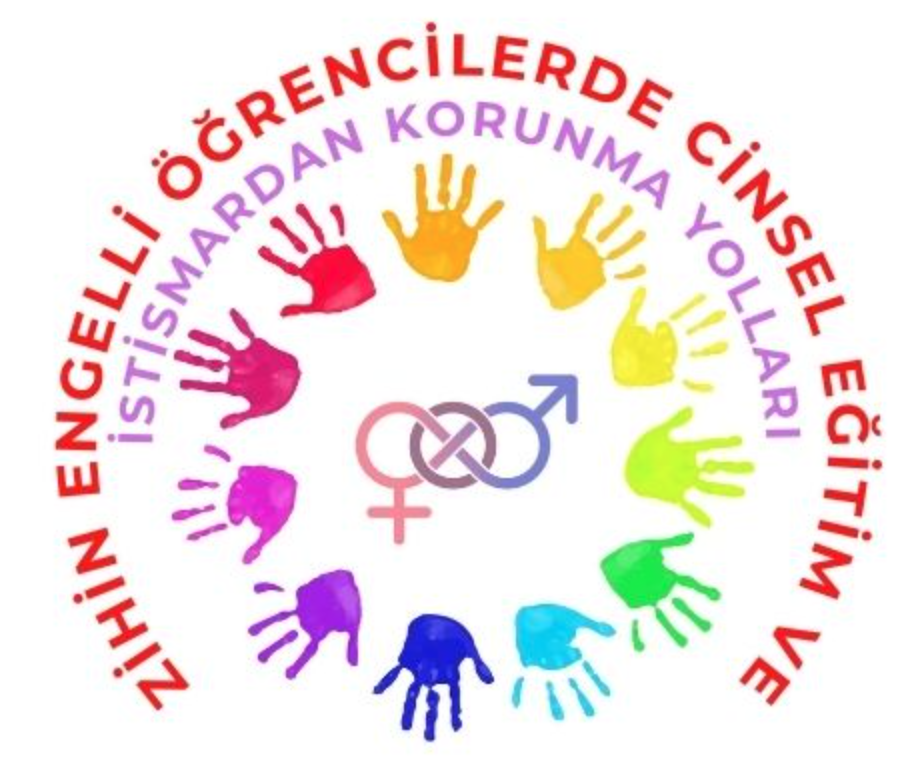 eTwinning Projemiz Zihin Engelli Bireylerde Cinsel Eğitim ve İstismardan Korunma YollarıOkulumuz Özel Eğitim öğretmenlerinden Yeliz ÇAY AŞKER’in kurucuları arasında yer aldığı ve proje ortaklarından Erkan KAPLAN, Hasan TUNÇ, Çimen OĞUR’un yer aldığı   “Zihin Engelli Bireylerde Cinsel Eğitim ve İstismardan Korunma Yolları” adlı eTwinning projemiz kabul edilmiştir.Bu projenin temel amacı özel gereksinimli öğrencilerimizin \ bireylerin;- bedensel, duygusal ve cinsel gelişimini anlaması,- cinsel gelişim özelliklerini kendi cinsiyetine ve karşı cinsiyete ilişkin bilgileri öğrenmesini, - olumlu bir kişilik geliştirmesini,- cinselliğe karşı başkalarının görüş ve davranışlarına saygılı bir bakış açısı edinmesini,- cinsel dürtülerini denetleyebilmesini,- kissel ihtiyaçlarını uygun zaman ve uygun ortamlarda gidermeyi öğrenmesi,oluşabilecek istismara karşı kendini koruyabilme becerisini kazanması konusunda rehberlik etmek.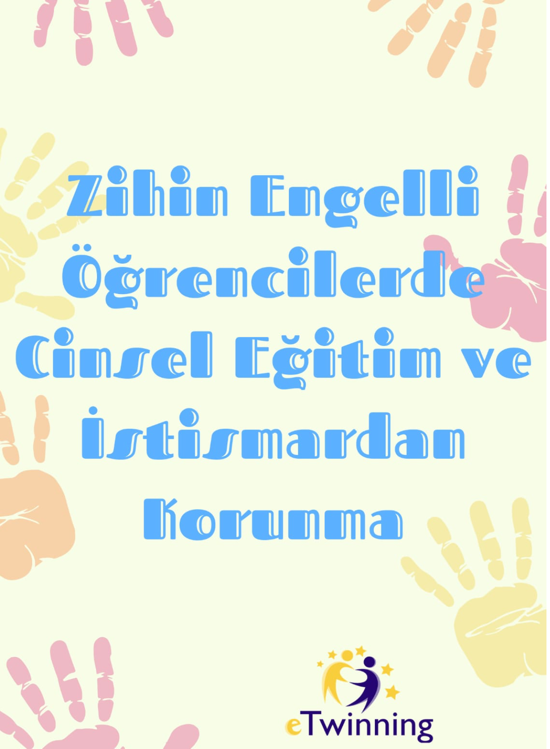 